Commissioner Mike Smith - COI Secret back room Deals with Criminals anti-Eritrea gangs in Greater Manchester United Kingdom.Published on Thursday, 25 June 2015 12:27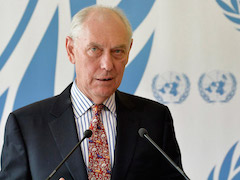 The Chair Commissioner Mr Mike Smith to the #COI #Commission of Inquiry to Eritrea# held Secret back room meetings in greater Manchester at "Manchester Refugee Support Network" offices in the city of Manchester with none Eritrean community members in order to further damage Eritrea's Human Rights Record. 

It's further noted that instead of the Mandated UN Human Righted Rapourtou Ms. Sheila Katterut appointed to COI it was Mr Mike Smith that attended to collect false statements by none Eritreans in the greater Manchester community. 

This secret meeting confirmed by a letter from Commissioner Mike Smith dated 31st of March 2015 to Mr. Belay Kahsai an anti Eritrea and an Employee of the Manchester Refugee Support Network who clearly demonstrated an anti Eritrea support and Member #EYSC supported by #Ethiopia was the Facilitator of the meeting at the #MRSN Offices which is chaired by an Ethiopian. See    http://www.mrsn.org.uk/contactus.php?data=110 

Mr Belay Kahsai who's Anti Eritrea campaign and his criminal activities in the greater Manchester area continous with his last criminal Assault on an Executive Secretary of the Eritrean community and Chairperson to the Eritrean youth group in the Manchester area. 

The Eritrean community Executive Secretary's and Youth Chairperson for four years running 2010-2014 call for a dialogue on the COI with the UNHRC Mandated Ms Sheila Katterut despite Emails received and acknowledged by the Rapporteur fell on deaf ears. 

The Commissioner of COI instead choose to engage none Eritreans to further their assault on Eritrea through fabricated Lies to support a false statement obtained from none Eritreans within Greater Manchester Community. (See email image attached). 

(C)EriStaruk 2015http://www.mrsn.org.uk/contactus.php?data=110